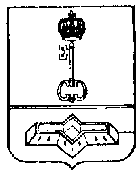 АДМИНИСТРАЦИЯ МУНИЦИПАЛЬНОГО ОБРАЗОВАНИЯШЛИССЕЛЬБУРГСКОЕ ГОРОДСКОЕ ПОСЕЛЕНИЕКИРОВСКОГО МУНИЦИПАЛЬНОГО РАЙОНАЛЕНИНГРАДСКОЙ ОБЛАСТИПОСТАНОВЛЕНИЕот 05.07.2022  №  343Об утверждении Административного регламентаоказания администрацией МО Город Шлиссельбургмуниципальной услуги по предоставлению правана размещение  нестационарного торгового объекта на территории МО Город Шлиссельбург(с изменениями, внесенными постановлением администрацииот 30.12.2022  № 614,от  04.12.2023 № 759)В соответствии с Федеральным законом Российской Федерации от 27.07.2010                                      № 210 - ФЗ «Об организации предоставления государственных и муниципальных услуг»,                          ст. 14 Федерального закона от 06.10.2003 № 131-ФЗ «Об общих принципах организации местного самоуправления в Российской Федерации»,  Федеральными законами от 06.10.2003 № 131-ФЗ «Об общих принципах организации местного самоуправления в Российской Федерации», от 28.12.2009 № 381 «Об основах государственного регулирования торговой деятельности в Российской Федерации», постановлением Правительства Российской Федерации от 29.09.2010 № 772 «Об утверждении правил включения нестационарных торговых объектов, расположенных на земельных участках, в зданиях, строениях 
и сооружениях, находящихся в государственной собственности, в схему размещения нестационарных торговых объектов»; распоряжением Правительства Российской Федерации от 17.12.2009 № 1993-р «Об утверждении сводного перечня первоочередных государственных 
и муниципальных услуг, предоставляемых в электронном виде, Уставом МО Город Шлиссельбург:1. Утвердить Административный регламент оказания муниципальной   услуги                       по предоставлению права на размещение нестационарного торгового объекта на территории МО Город Шлиссельбург, согласно приложению.2. Признать утратившим силу постановление администрации  муниципального образования Шлиссельбургское городское поселение Кировского муниципального района Ленинградской области  от 08.08.2017 № 286 «Об утверждении Административного регламента    оказания администрацией МО Город Шлиссельбург муниципальной услуги              по предоставлению права на размещение нестационарного торгового объекта на территории МО Город Шлиссельбург». 3. Настоящее постановление подлежит опубликованию в средствах массовой информации  и размещению на официальном сайте администрации МО Город Шлиссельбург          и вступает в силу после его официального опубликования (обнародования).4.  Контроль за исполнением настоящего постановления оставляю за собой.Глава администрации		              	                                  	         А.А. ЖелудовРазослано: заместителю главы администрации, ОАГиЗ, МФЦ, в дело.                                                                                                                                            УТВЕРЖДЕН								постановлением администрации								МО Город Шлиссельбург										от 05.07.2022  №  343								(приложение)Административный регламентоказания администрацией МО Город Шлиссельбург муниципальной услугипо предоставлению права на размещение нестационарного торгового объекта на территории МО Город Шлиссельбург1. Общие положения1.1.  Административный регламент оказания администрацией МО Город Шлиссельбург муниципальной услуги по предоставлению права на размещение нестационарного торгового объекта на территории МО Город Шлиссельбург» (далее – Административный регламент, Муниципальная услуга, реестр) устанавливает порядок                     и стандарт предоставления Муниципальной услуги.1.2. Заявителями, имеющими право на получение Муниципальной услуги, являются:- юридические лица, выписка ЕГРЮЛ которых содержит сведения о видах экономической деятельности заявителя, соответствующих заявленной специализации НТО;- индивидуальные предприниматели (в том числе индивидуальные предприниматели, применяющие специальный налоговый режим «Налог на профессиональный доход») выписка ЕГРИП которых содержит сведения о видах экономической деятельности заявителя, соответствующих заявленной специализации НТО;- физические лица, применяющие специальный налоговый режим «Налог на профессиональный доход» (далее - самозанятые граждане).Представлять интересы заявителя имеют право:от имени юридических лиц:- лица, действующие в соответствии с законом или учредительными документами от имени юридического лица без доверенности;- представители юридических лиц в силу полномочий на основании доверенности или договора.от имени индивидуальных предпринимателей:- представители индивидуальных предпринимателей в силу полномочий на основании доверенности или договора.1.3 Информация о местах нахождения органа местного самоуправления (далее – ОМСУ), предоставляющего Муниципальную услугу, организаций, участвующих                               в предоставлении услуги (далее – Организации) и не являющихся многофункциональными центрами предоставления государственных и муниципальных услуг, графиках работы, контактных телефонов и т.д. (далее – сведения информационного характера) размещаются:на стендах в местах предоставления Муниципальной услуги;на сайте администрации МО Город Шлиссельбург (далее - Администрация);на сайте Государственного бюджетного учреждения Ленинградской области «Многофункциональный центр предоставления государственных и муниципальных услуг» (далее - ГБУ ЛО «МФЦ»): http://mfc47.ru/;на Портале государственных и муниципальных услуг (функций) Ленинградской области (далее - ПГУ ЛО)/на Едином портале государственных услуг (далее - ЕПГУ): www.gu.lenobl.ru, www.gosuslugi.ru.в государственной информационной системе «Реестр государственных                                и муниципальных услуг (функций) Ленинградской области» (далее - Реестр).2. Стандарт предоставления Муниципальной услуги2.1. Полное наименование Муниципальной услуги: «Предоставление права                        на размещение нестационарного торгового объекта на территории МО Город Шлиссельбург».Сокращенное наименование Муниципальной услуги: «Предоставление права                          на размещение нестационарного торгового объекта».2.2. Предоставление Муниципальной услуги осуществляется Администрацией.Структурным подразделением Администрации, ответственным за предоставление Муниципальной услуги, является отдел архитектуры, градостроительства                                        и землепользования (далее – Отдел). Место нахождения Администрации: 187320, Ленинградская область, Кировский район,  г.  Шлиссельбург, ул. Жука, д. 5.График работы Администрации: понедельник – четверг - с 9.00 до 18.00 часов, пятница - с 9.00 до 17.00 часов с перерывом на обед с 13.00 до 13.48 часов.Телефон приемной Администрации: 8(81362)77-752, факс 8(81362)76-666.Адрес электронной почты Администрации: amosgp@yandex.ru.Адрес официального сайта Администрации в сети Интернет:  https:// admshlisselburg.ru/.Место нахождения Отдела: 187320, Ленинградская область, Кировский район,                         г. Шлиссельбург, ул. Жука, д. 5,  кабинет № 21.Приёмные дни Отдела: вторник,  четверг - с 9.00 до 18.00 часов, с перерывом на обед  c 13-00 до 13-48 часов.Справочный телефон Отдела: 8(81362)74-262.В предоставлении Муниципальной услуги участвуют:ГБУ ЛО «МФЦ»;органы Федеральной службы государственной регистрации, кадастра                                  и картографии.Заявление на получение Муниципальной услуги с комплектом документов принимается:1) при личной явке:в ОМСУ;в филиалах, отделах, удаленных рабочих местах ГБУ ЛО «МФЦ»;2) без личной явки:в электронной форме через личный кабинет заявителя на ПГУ ЛО/ЕПГУ.Заявитель может записаться на прием для подачи заявления о предоставлении услуги следующими способами:1) посредством ПГУ ЛО/ЕПГУ - в МФЦ;2) посредством сайта ОМСУ, МФЦ (при технической реализации) - в МФЦ;3) по телефону - в ОМСУ, МФЦ.Для записи заявитель выбирает любую свободную для приема дату и время                            в пределах установленного в МФЦ графика приема заявителей.2.2.1. В целях предоставления Муниципальной услуги установление личности заявителя может осуществляться в ходе личного приема посредством предъявления паспорта гражданина Российской Федерации либо иного документа, удостоверяющего личность, в соответствии с законодательством Российской Федерации.                                                                      2.2.2. При предоставлении Муниципальной услуги в электронной форме идентификация и аутентификация могут осуществляться посредством:1) единой системы идентификации и аутентификации или иных государственных информационных систем, если такие государственные информационные системы в установленном Правительством Российской Федерации порядке обеспечивают взаимодействие с единой системой идентификации и аутентификации, при условии совпадения сведений о физическом лице в указанных информационных системах;2) единой системы идентификации и аутентификации и единой информационной системы персональных данных, обеспечивающей обработку, включая сбор и хранение, биометрических персональных данных, их проверку и передачу информации о степени их соответствия предоставленным биометрическим персональным данным физического лица.2.3. Результатом предоставления Муниципальной услуги является:  - принятие решения о размещении нестационарного торгового объекта (далее – право на размещение НТО) заявителю;- принятие решения об отказе в предоставлении Муниципальной услуги.Результат предоставления Муниципальной услуги предоставляется (в соответствии со способом, указанным заявителем при подаче заявления и документов):1) при личной явке:в ОМСУ/Организацию;в филиалах, отделах, удаленных рабочих местах ГБУ ЛО "МФЦ";2) без личной явки:почтовым отправлением;на адрес электронной почты;в электронной форме через личный кабинет заявителя на ПГУ ЛО/ЕПГУ.Если в результате предоставления Муниципальной услуги при положительном решении формируется реестровая запись в информационной системе, то результат услуги,              в том числе номер реестровой записи, направляется и хранится в личном кабинете заявителя на ПГУ ЛО/ЕПГУ (при наличии технической возможности).2.4. Срок предоставления Муниципальной услуги составляет не более 28 рабочих дней. Срок исправления допущенных опечаток и ошибок в выданных в результате предоставления Муниципальной услуги документах составляет не более 5  рабочих дней                        со дня поступления (регистрации) запроса в Администрацию.2.5. Правовые основания для предоставления Муниципальной услуги:- Федеральный закон от 28.12.2009 №  381 «Об основах государственного регулирования торговой деятельности в Российской Федерации»;- Федеральный закон от 27.07.2010 № 210-ФЗ «Об организации предоставления государственных и муниципальных услуг»;- Постановлением Правительства Российской Федерации от 29.09.2010 № 772 «Об утверждении правил включения нестационарных торговых объектов, расположенных на земельных участках, в зданиях, строениях и сооружениях, находящихся в государственной собственности, в схему размещения нестационарных торговых объектов»;- Распоряжение Правительства Российской Федерации от 17.12.2009 № 1993-р «Об утверждении сводного перечня первоочередных государственных 
и муниципальных услуг, предоставляемых в электронном виде»;-    настоящий Административный регламент;-    иные нормативно - правовые акты МО Город Шлиссельбург. Перечень нормативных правовых актов, регулирующих предоставление Муниципальной услуги, размещен на официальном сайте Администрации в сети Интернет по адресу: https://admshlisselburg.ru/.2.6. Исчерпывающий перечень документов, необходимых в соответствии                                                    с законодательными или иными нормативными правовыми актами для предоставления Муниципальной услуги, подлежащих представлению заявителем:1) заявление о предоставлении услуги в соответствии с Приложением  1 к настоящему Административному регламенту:при обращении в ОМСУ и МФЦ необходимо предъявить документ, удостоверяющий личность: - заявителя, представителя заявителя, в случае, когда полномочия уполномоченного лица подтверждены доверенностью в простой письменной форме (паспорт гражданина Российской Федерации, удостоверение личности военнослужащего РФ, временное удостоверение личности гражданина РФ по форме, утвержденной Приказом МВД России от 16.11.2020 № 773);- иностранного гражданина, лица без гражданства, включая вид на жительство                        и удостоверение беженца;- документ, оформленный в соответствии с действующим законодательством, подтверждающий наличие у представителя права действовать от лица заявителя и определяющий условия                    и границы реализации права представителя на получение Муниципальной услуги, если                    с заявлением обращается представитель заявителя. Представитель заявителя из числа уполномоченных лиц дополнительно представляет документ, удостоверяющий личность.2) документ, оформленный в соответствии с действующим законодательством, подтверждающий наличие у представителя права действовать от лица заявителя                             и определяющий условия и границы реализации права представителя на получение муниципальной услуги, если с заявлением обращается представитель заявителя - доверенность или договор, приказ о назначении, решение собрания, содержащие полномочия представителя (при обращении за предоставлением Муниципальной услуги представителя заявителя, полномочия которого основаны на доверенности), удостоверенный в соответствии с пунктом 4 статьи 185.1 Гражданского кодекса Российской Федерации.3) правоустанавливающие документы на объекты недвижимости (земельный участок и (или) объект капитального строительства), права на которые не зарегистрированы                     в Едином государственном реестре недвижимости;4) справку о постановке на учет физического лица в качестве налогоплательщика налога на профессиональный доход (далее – НПД);5) ситуационный план земельного участка, где планируется размещение НТО                           с указанием места расположения НТО, а также документы о соответствии требованиям                            к архитектурным решениям НТО (в случае если такие требования установлены правилами благоустройства территории муниципального образования).При планировании размещения нестационарного торгового объекта в охранной зоне водопроводных, канализационных, электрических, кабельных сетей связи, трубопроводов, магистральных коллекторов и линий высоковольтных передач необходимо согласование размещения НТО с собственниками соответствующих сетей.К заявлению прилагаются документы:- подтверждающие, что заявитель является хозяйствующим субъектом;- схема границ предполагаемых к использованию под размещение НТО земель или земельного участка на кадастровом плане территории с указанием координат характерных точек границ земель или земельного участка (с использованием системы координат, применяемой при ведении государственного кадастра недвижимости);- архитектурный проект НТО, содержащий архитектурные решения, которые комплексно учитывают социальные, экономические, функциональные, инженерные, технические, противопожарные, санитарно-эпидемиологические, экологические, архитектурно-художественные и иные требования к объекту (предоставляется для размещения павильонов,   киосков);- визуализация внешнего облика (предоставляется для размещения НТО                              за исключением павильонов, киосков);- дизайн-проект благоустройства прилегающей территории (предоставляется для размещения павильонов; киосков; а также для временных сооружений, предназначенных для размещения сезонных объектов общественного питания, в том числе с выносными столиками, для размещения кафе (веранд)).Не допускается исправление ошибок путем зачеркивания или с помощью корректирующих средств.Бланк заявления заявитель может получить у должностного лица Администрации. Заявитель вправе заполнить и распечатать бланк заявления на официальном сайте Администрации.2.6.1. Для получения дубликата документа, выданного в результате предоставления Муниципальной услуги, в случае его утраты (порчи) заявитель направляет (представляет):1) заявление с указанием обстоятельств, повлекших утрату (порчу) указанного документа согласно Приложению 3 к настоящему Административному регламенту;2) копии документов, удостоверяющих личность заявителя (представителя заявителя                  в случае, если с заявлением обращается представитель заявителя) (с предъявлением оригиналов документов);3) копии учредительных документов (при обращении юридического лица)                                   (с предъявлением оригиналов документов);4)  копию документа, удостоверяющего право (полномочия) представителя заявителя, если  с заявлением обращается представитель заявителя (с предъявлением оригинала документа);5) согласие на обработку персональных данных лица, не являющегося заявителем2.6.2. Прилагаемые к заявлению документы должны позволять идентифицировать принадлежность документа заявителю (представителю заявителя) и отвечать следующим требованиям:    - тексты документов написаны разборчиво, записи и печати в них хорошо читаемы; - фамилия, имя и отчество, наименование заявителя написаны полностью; - в документах нет подчисток, приписок, зачеркнутых слов и иных неоговоренных исправлений, в том числе с помощью корректирующих средств, за исключением исправлений, скрепленных печатью и заверенных подписью специалиста органа (организации), выдавшего документ, его правопреемником или иным лицом, имеющим соответствующие полномочия; - документы не имеют серьезных повреждений, наличие которых допускает многозначность истолкования их содержания.Документы, написанные на иностранном языке, заверенные печатью на иностранном языке, а также на языках народов Российской Федерации при отсутствии дублирования на русском языке, представляются при условии, что  к ним прилагается перевод на русский язык, нотариально заверенный  в соответствии с законодательством Российской Федерации2.7. Исчерпывающий перечень документов, необходимых в соответствии с нормативными правовыми актами для предоставления Муниципальной услуги, которые находятся в распоряжении государственных органов, органов местного самоуправления и иных органов, участвующих в предоставлении Муниципальной услуги и подлежащих представлению в рамках межведомственного информационного взаимодействия.Администрация в рамках межведомственного информационного взаимодействия для предоставления Муниципальной услуги запрашивает следующие документы (сведения) на заявителя:1) выписка из Единого государственного реестра юридических лиц или Единого государственного реестра индивидуальных предпринимателей, (далее - выписка из ЕГРЮЛ/ЕГРИП).2.7.1. Заявитель вправе представить документы (сведения), указанные в пункте 2.7. настоящего Административного  регламента, по собственной инициативе.2.7.2. При предоставлении Муниципальной услуги запрещается требовать от заявителя:представления документов и информации или осуществления действий, представление или осуществление которых не предусмотрено нормативными правовыми актами, регулирующими отношения, возникающие в связи с предоставлением муниципальной услуги;представления документов и информации, которые в соответствии с нормативными правовыми актами Российской Федерации, нормативными правовыми актами субъектов Российской Федерации и муниципальными правовыми актами находятся в распоряжении государственных органов, предоставляющих Муниципальную услугу, иных государственных органов, органов местного самоуправления и (или) подведомственных государственным органам и органам местного самоуправления организаций, участвующих в предоставлении государственных или муниципальных услуг, за исключением документов, указанных в части 6 статьи 7 Федерального закона № 210-ФЗ;осуществления действий, в том числе согласований, необходимых для получения муниципальных услуг и связанных с обращением в иные государственные органы, органы местного самоуправления, организации, за исключением получения услуг и получения документов и информации, представляемых в результате предоставления таких услуг, включенных в перечни, указанные в части 1 статьи 9 Федерального закона № 210-ФЗ;представления документов и информации, отсутствие и(или) недостоверность которых не указывались при первоначальном отказе в приеме документов, необходимых для предоставления Муниципальной услуги, либо в предоставлении Муниципальной услуги, за исключением случаев, предусмотренных пунктом 4 части 1 статьи 7 Федерального закона № 210-ФЗ;представления на бумажном носителе документов и информации, электронные образы которых ранее были заверены в соответствии с пунктом 7.2. части 1 статьи 16 Федерального закона № 210-ФЗ, за исключением случаев, если нанесение отметок на такие документы либо их изъятие является необходимым условием предоставления Муниципальной услуги, и иных случаев, установленных федеральными законами.2.7.3. При наступлении событий, являющихся основанием для предоставления Муниципальной услуги, Администрация, предоставляющая Муниципальную услугу, вправе:1) проводить мероприятия, направленные на подготовку результатов предоставления Муниципальной услуги, в том числе направлять межведомственные   запросы, получать                   на  них  ответы,  после  чего  уведомлять заявителя о возможности подать запрос                                 о предоставлении соответствующей услуги для немедленного получения результата предоставления такой услуги;2) при условии наличия запроса заявителя о предоставлении муниципальной услуги,                         в отношении которой у заявителя могут появиться основания для её предоставления ему                    в будущем, проводить мероприятия, направленные на формирование результата предоставления соответствующей услуги, в том числе направлять межведомственные запросы, получать на них ответы, формировать результат предоставления соответствующей услуги, а также предоставлять его заявителю с использованием ЕПГУ/ПГУ ЛО и уведомлять заявителя о проведенных мероприятиях.2.8. Исчерпывающий перечень оснований для приостановления предоставления Муниципальной услуги с указанием допустимых сроков приостановления в случае, если возможность приостановления предоставления Муниципальной услуги предусмотрена действующим законодательством.Основания для приостановления предоставления Муниципальной услуги не предусмотрены.2.9. Исчерпывающий перечень оснований для отказа в приеме документов, необходимых для предоставления Муниципальной услуги.Основания для отказа в приеме документов, необходимых для предоставления Муниципальной услуги:1) представленные заявителем документы не отвечают требованиям, установленным Административным регламентом:- в заявлении не указаны фамилия, имя, отчество (при наличии) уполномоченного лица, обратившегося за предоставлением услуги, либо наименование юридического лица (индивидуального предпринимателя), почтового адреса;- текст в заявлении не поддается прочтению, в том числе текст на иностранном языке;- подача документов, прилагаемых к заявлению, содержащих недостоверные сведения;- какой-либо из представленных заявителем документов не читаем, 
и (или) имеет дефекты не позволяющие достоверно установить его содержание2) заявление подано лицом, не уполномоченным на осуществление таких действий:- заявление подписано не уполномоченным лицом;3) представление неполного комплекта документов, необходимых 
в соответствии с законодательными или иными нормативными правовыми актами для оказания услуги, подлежащих представлению заявителем:- представление неполного комплекта документов, указанных в пункте 2.6. настоящего Административного регламента.2.10. Исчерпывающий перечень оснований для отказа в предоставлении Муниципальной услуги:1) заявление подано лицом, не уполномоченным на осуществление таких действий:- заявитель не является хозяйствующим субъектом или самозанятым гражданином;- заявление подано не уполномоченным лицом;- заявитель не удовлетворяет специальным требованиям, предусмотренным постановлением Правительства Российской Федерации от 29.09.2010 № 772 «Об утверждении правил включения нестационарных торговых объектов, расположенных на земельных участках,                  в зданиях, строениях и сооружениях, находящихся в государственной собственности, в схему размещения нестационарных торговых объектов»;2) отсутствие права на предоставление Муниципальной услуги:- выписка из ЕГРЮЛ/ЕГРИП не содержит сведений о видах экономической деятельности заявителя, соответствующих заявленной специализации НТО;- отрицательное решение комиссии муниципального образования по вопросам размещения НТО.2.10.1. Основаниями для принятия решения об отказе в выдаче дубликата документа, выданного в результате предоставления Муниципальной услуги, являются: 1) несоответствие заявления о выдаче дубликата документа, выданного в результате предоставления Муниципальной услуги, установленной форме;2) непредставление документов, предусмотренных подпунктом 2.6.1. пункта 2.6. Административного регламента и отвечающих требованиям подпункта 2.6.2. пункта 2.6. Административного регламента.2.11. Муниципальная услуга предоставляется бесплатно.2.12. Максимальный срок ожидания в очереди при подаче запроса о предоставлении Муниципальной услуги и при получении результата предоставления муниципальной услуги составляет не более 15 минут.2.12.1. Датой обращения и представления заявления и документов является день поступления заявления и документов должностному лицу и (или) специалисту, ответственному за прием и регистрацию документов.2.13. Срок регистрации заявления о предоставлении Муниципальной услуги составляет:при личном обращении - не позднее 1 рабочего дня, следующего за днем поступления;при направлении запроса почтовой связью в Администрацию - 
не позднее 1 рабочего дня, следующего за днем поступления;при направлении запроса на бумажном носителе из МФЦ в Администрацию - не позднее 1 рабочего дня, следующего за днем поступления;при направлении запроса в форме электронного документа посредством ЕПГУ или ПГУ ЛО, сайта Администрации - в течение 1 рабочего дня 
с даты получения такого запроса.2.14. Требования к помещениям, в которых предоставляется Муниципальная услуга,                       к залу ожидания, местам для заполнения заявления о предоставлении Муниципальной услуги, информационным стендам с образцами их заполнения и перечнем документов, необходимых для предоставления Муниципальной услуги.2.14.1. Предоставление Муниципальной услуги осуществляется в специально выделенных для этих целей помещениях МФЦ и Администрации.2.14.2. Наличие на территории, прилегающей к зданию не менее 10 процентов мест (но не менее одного места) для парковки специальных автотранспортных средств инвалидов, которые не должны занимать иные транспортные средства. Инвалиды пользуются местами для парковки специальных транспортных средств бесплатно. На территории, прилегающей к зданию, в котором размещен МФЦ, располагается бесплатная парковка для автомобильного транспорта посетителей, в том числе предусматривающая места для специальных автотранспортных средств инвалидов.2.14.3. Помещения размещаются преимущественно на нижних, предпочтительнее на первых, этажах здания с предоставлением доступа в помещение инвалидам.2.14.4. Здание (помещение) оборудуется информационной табличкой (вывеской), содержащей полное наименование Администрации и МФЦ, а также информацию о режиме его работы.2.14.5. При необходимости работником Администрации и МФЦ инвалиду оказывается помощь в преодолении барьеров при получении Муниципальной услуги                         в интересах заявителей.2.14.6. Вход в помещение и места ожидания содержат информацию о контактных номерах телефонов вызова работника для сопровождения инвалида.2.14.7. Характеристики помещений приема и выдачи документов в части объемно-планировочных и конструктивных решений, освещения, пожарной безопасности, инженерного оборудования должны соответствовать требованиям нормативных документов, действующих на территории Российской Федерации.2.14.8. Помещения приема и выдачи документов должны предусматривать места для ожидания, информирования и приема заявителей.2.14.9. Места ожидания и места для информирования оборудуются стульями (кресельными секциями, скамьями) и столами (стойками) для оформления документов                           с размещением на них бланков документов, необходимых для получения Муниципальной услуги, канцелярскими принадлежностями, а также информационными стендами, содержащими актуальную и исчерпывающую информацию, необходимую для получения муниципальной услуги, и информацию о часах приема заявлений.2.14.10. Места для проведения личного приема заявителей оборудуются столами, стульями, обеспечиваются канцелярскими принадлежностями для написания письменных обращений.2.15. Показатели доступности и качества Муниципальной услуги.2.15.1. Показатели доступности Муниципальной услуги (общие, применимые                       в отношении всех заявителей):1) транспортная доступность к месту предоставления Муниципальной услуги;2) наличие указателей, обеспечивающих беспрепятственный доступ к помещениям,                   в которых предоставляется услуга;3) возможность получения полной и достоверной информации о Муниципальной услуге в Администрации, МФЦ по телефону, на официальном сайте;4) предоставление Муниципальной услуги любым доступным способом, предусмотренным действующим законодательством;5) обеспечение для заявителя возможности получения информации о ходе                           и результате предоставления Муниципальной услуги с использованием ЕПГУ и(или) ПГУ ЛО (если услуга предоставляется посредством ЕПГУ и(или) ПГУ ЛО)2.15.2. Показатели доступности Муниципальной услуги (специальные, применимые              в отношении инвалидов):1) наличие инфраструктуры, указанной в пункте 2.14. Административного регламента;2) исполнение требований доступности услуг для инвалидов;3) обеспечение беспрепятственного доступа инвалидов к помещениям, в которых предоставляется Муниципальная услуга, наличие возможности получения инвалидами помощи (при необходимости) от работников организации для преодоления барьеров, мешающих получению услуг наравне с другими лицами.2.15. Показатели доступности и качества Муниципальной услуги.2.15.1. Показатели доступности Муниципальной услуги (общие, применимые в отношении всех заявителей):1) транспортная доступность к месту предоставления муниципальной услуги;2) наличие указателей, обеспечивающих беспрепятственный доступ к помещениям, в которых предоставляется услуга;3) возможность получения полной и достоверной информации о муниципальной услуге в Администрации, МФЦ по телефону, на официальном сайте;4) предоставление муниципальной услуги любым доступным способом, предусмотренным действующим законодательством;5) обеспечение для заявителя возможности получения информации о ходе и результате предоставления муниципальной услуги с использованием ЕПГУ и(или) ПГУ ЛО (если услуга предоставляется посредством ЕПГУ и(или) ПГУ ЛО)2.15.2. Показатели доступности Муниципальной услуги (специальные, применимые в отношении инвалидов):1) наличие инфраструктуры, указанной в пункте 2.14. Административного регламента;2) исполнение требований доступности услуг для инвалидов;3) обеспечение беспрепятственного доступа инвалидов к помещениям, в которых предоставляется муниципальная услуга.2.15.3. Показатели качества Муниципальной услуги:1) соблюдение срока предоставления Муниципальной услуги;2) соблюдение времени ожидания в очереди при подаче заявления и получении результата;3) осуществление не более одного обращения заявителя к работникам ГБУ ЛО «МФЦ» при подаче документов на получение Муниципальной услуги и не более одного обращения при получении результата в ГБУ ЛО «МФЦ»;4) отсутствие жалоб на действия или бездействие должностных лиц Администрации, поданных в установленном порядке.2.15.4. После получения результата услуги, предоставление которой осуществлялось                   в электронном виде через ЕПГУ или ПГУ ЛО либо посредством МФЦ, заявителю обеспечивается возможность оценки качества оказания услуги.2.16. Получения услуг, которые являются необходимыми и обязательными для предоставления Муниципальной услуги, не требуется.2.17. Иные требования, в том числе учитывающие особенности предоставления Муниципальной услуги по экстерриториальному принципу (в случае если Муниципальная услуга предоставляется по экстерриториальному принципу) и особенности предоставления Муниципальной услуги в электронной форме.2.17.1. Предоставление Муниципальной услуги в электронном виде осуществляется при технической реализации услуги посредством ПГУ ЛО и/или ЕПГУ.2.18. Порядок  оставления запроса о предоставлении Муниципальной услуги без рассмотрения.2.18.1. Основания для принятия решения об оставлении запроса о  предоставлении Муниципальной услуги без рассмотрения по существу и  порядок  оставления указанного запроса без рассмотрения приведены в пунктах 5.8. - 5.12. Административного регламента. 2.18.2. До истечения срока предоставления Муниципальной услуги заявитель вправе подать  (направить) в Администрацию (МФЦ) заявление об оставлении без рассмотрения                  и (или) возврате поданных для предоставления Муниципальной услуги документов (Приложение 4 к Административному регламенту). В этом случае результатом предоставления Муниципальной услуги является заявление об оставлении без рассмотрения и (или) возврате поданных для предоставления Муниципальной услуги документов.3. Состав, последовательность и сроки выполненияадминистративных процедур, требования к порядку                                                       их выполнения, в том числе особенности выполненияадминистративных процедур в электронной форме3.1. Предоставления Муниципальной услуги включает в себя следующие административные процедуры:- прием и регистрация заявления о предоставлении права на размещение НТО и прилагаемых к заявлению документов – 1 рабочий день;- рассмотрение заявления о предоставлении права на размещение НТО и принятие решения – 10 рабочих дней;- принятие решения о предоставлении права на размещение НТО или об отказе в праве на размещение НТО – 16 рабочих дней;- вручение (направление) результата оказания Муниципальной услуги при личном приеме, по электронной почте, по почте, в МФЦ или через портал ПГУ ЛО и/или ЕПГУ – 1 рабочий день.3.2. Прием и регистрация заявления и документов о предоставлении Муниципальной услуги.3.2.1. Основанием для начала административной процедуры является  поступление в Администрацию заявления и документов, предусмотренных пунктом 2.6. Административного регламента.3.2.2. Содержание административного действия (административных действий), продолжительность и(или) максимальный срок его (их) выполнения:1 действие: проверка документов на комплектность и достоверность, проверка сведений, содержащихся в представленных в заявлении и документах, в целях оценки их соответствия требованиям и условиям на получение муниципальной услуги, в течение не более 1 (одного) рабочего дня;2 действие: формирование, направление межведомственного запроса (межведомственных запросов) (в случае непредставления заявителем документов, предусмотренных пунктом 2.7 настоящего Административного регламента) в электронной форме с использованием системы межведомственного электронного взаимодействия и получение ответов на межведомственные запросы, в течение не более 8 (восьми) рабочих дней;3 действие: направление сформированного комплекта документов для рассмотрения на Комиссии, в течение не более 1 (одного) рабочего дня.3.2.3. Лицом, ответственным  за выполнение административной процедуры, является  должностное лицо, ответственное за обработку входящих документов.3.2.4. Критерий принятия решения: наличие/отсутствие оснований для отказа                    в приеме документов, необходимых для предоставления Муниципальной услуги, установленных пунктом 2.9. Административного регламента.3.2.5. Результат выполнения административной процедуры:- отказ в приеме заявления о предоставлении Муниципальной услуги и прилагаемых                к нему документов;- регистрация заявления о предоставлении Муниципальной услуги 
и прилагаемых к нему документов и перенаправление на рассмотрение специалисту Администрации, ответственному за рассмотрение документов. Секретарь регистрирует представленные (направленные) заявителем документы                      в течение одного рабочего дня в соответствии с правилами делопроизводства, установленными в Администрации. 3. 3. Рассмотрение заявления и документов о предоставлении Муниципальной услуги.3.3.1. Основанием для начала административной процедуры является прием заявления   и документов специалистом Администрации, ответственным за рассмотрение документов                  и формирование проекта решения.3.3.2. Содержание административного действия (административных действий), продолжительность и(или) максимальный срок его (их) выполнения:1 действие: проверка документов на комплектность и достоверность, проверка сведений, содержащихся в представленных в заявлении и документах, в целях оценки их соответствия требованиям и условиям на получение Муниципальной услуги;2 действие: формирование, направление межведомственного запроса (межведомственных запросов) (в случае непредставления заявителем документов, предусмотренных пунктом 2.7. настоящего Административного регламента) в электронной форме с использованием системы межведомственного электронного взаимодействия и получение ответов на межведомственные запросы;3 действие: направление сформированного комплекта документов для рассмотрения на Комиссии (далее - Комиссия). 3.3.3. Лицо, ответственное за выполнение административной процедуры: специалист Администрации, отвечающий за рассмотрение документов и формирование проекта решения.3.3.4. Критерий принятия решения: наличие/отсутствие у заявителя права на получение Муниципальной услуги.3.3.5. Результат выполнения административной процедуры: направление заявления      на рассмотрение Комиссии.3.4. Принятие решения о предоставлении Муниципальной услуги или об отказе                     в предоставлении Муниципальной услуги.3.4.1. Основанием для начала административной процедуры является представление заявления и приложенных к нему документов на рассмотрение Комиссии. 3.4.2. Содержание административного действия (административных действий), продолжительность и(или) максимальный срок его (их) выполнения: 1 действие: рассмотрение заявления и представленных документов членами Комиссии, принятие решения Комиссии,  в срок установленный Положением администрации МО Город Шлиссельбург о порядке проведения заседаний Комиссии по вопросам размещения нестационарных торговых объектов.2 действие: подготовка решения о предоставлении (решения об отказе в предоставлении) права на размещение НТО на территории МО Город Шлиссельбург,                              в срок установленный Положением администрации МО Город Шлиссельбург о порядке проведения заседаний Комиссии по вопросам размещения нестационарных торговых объектов.3.4.3. Лицо ответственное за выполнение административной процедуры: специалист Администрации, ответственный за принятие и подписание соответствующего решения.3.4.4. Критерии принятия решения: наличие/отсутствие оснований для отказа в предоставлении Муниципальной услуги, перечисленных в пункте 2.10. Административного регламента.3.4.5. Результат выполнения административной процедуры: подписание уведомления о предоставлении (об отказе в предоставлении) услуги.  3.5. Выдача результата предоставления Муниципальной услуги.3.5.1. Основание для начала административной процедуры: решение, являющееся результатом предоставления Муниципальной услуги.3.5.2. Содержание административного действия, продолжительность и(или) максимальный срок его выполнения: 1 действие: должностное лицо, ответственное за делопроизводство, регистрирует результат предоставления Муниципальной услуги в течение не более 1 (одного) рабочего дня;2 действие: специалист Администрации, ответственный за предоставление Муниципальной услуги, направляет результат предоставления Муниципальной услуги способом, указанным в заявлении, после окончания первого административного действия данной административной процедуры.3.5.3. Лицо, ответственное за выполнение административной процедуры: специалист Администрации, ответственный за делопроизводство.3.5.4. Результат выполнения административной процедуры: направление заявителю результата предоставления Муниципальной услуги способом, указанном в заявлении. 3.6. Особенности выполнения административных процедур в электронной форме.3.6.1. Предоставление Муниципальной услуги на ЕПГУ и ПГУ ЛО осуществляется                       в соответствии с Федеральным законом № 210-ФЗ, Федеральным законом от 27.07.2006                        № 149-ФЗ «Об информации, информационных технологиях и о защите информации», постановлением Правительства Российской Федерации от 25.06.2012 № 634 «О видах электронной подписи, использование которых допускается при обращении за получением государственных и муниципальных услуг».3.6.2. Для получения Муниципальной услуги через ЕПГУ или через ПГУ ЛО заявителю необходимо предварительно пройти процесс регистрации в Единой системе идентификации и аутентификации (далее - ЕСИА).3.6.3. Муниципальная услуга может быть получена через ПГУ ЛО либо через ЕПГУ.3.6.4. Для подачи заявления через ЕПГУ или через ПГУ ЛО заявитель должен выполнить следующие действия:пройти идентификацию и аутентификацию в ЕСИА;в личном кабинете на ЕПГУ или на ПГУ ЛО заполнить в электронной форме заявление на оказание Муниципальной услуги;- приложить к заявлению электронные документы и направить пакет электронных документов в Администрацию посредством функционала ЕПГУ или ПГУ ЛО.3.6.5. В результате направления пакета электронных документов посредством ПГУ ЛО либо через ЕПГУ, АИС «Межвед ЛО» производится автоматическая регистрация поступившего пакета электронных документов и присвоение пакету уникального номера дела. Номер дела доступен заявителю в личном кабинете ПГУ ЛО и(или) ЕПГУ.3.6.6. При предоставлении Муниципальной услуги через ПГУ ЛО либо через ЕПГУ, должностное лицо Администрации выполняет следующие действия:- формирует проект решения на основании документов, поступивших через ПГУ ЛО либо через ЕПГУ, а также документов (сведений), поступивших посредством межведомственного взаимодействия, и передает должностному лицу, наделенному функциями по принятию решения;- после рассмотрения документов и принятия решения о предоставлении муниципальной услуги (отказе в предоставлении Муниципальной услуги) заполняет предусмотренные в АИС «Межвед ЛО» формы о принятом решении и переводит дело                       в архив АИС «Межвед ЛО»;- уведомляет заявителя о принятом решении с помощью указанных в заявлении средств связи, затем направляет документ способом, указанным в заявлении: в МФЦ, либо направляет электронный документ, подписанный усиленной квалифицированной электронной подписью должностного лица, принявшего решение, в личный кабинет ПГУ ЛО или ЕПГУ.3.6.7. В случае поступления всех документов, указанных в пункте 2.6. настоящего Административного регламента, в форме электронных документов (электронных образов документов), днем обращения за предоставлением Муниципальной услуги считается дата регистрации приема документов на ПГУ ЛО или ЕПГУ.Информирование заявителя о ходе и результате предоставления Муниципальной услуги осуществляется в электронной форме через личный кабинет заявителя, расположенный на ПГУ ЛО либо на ЕПГУ.3.6.8. Администрация при поступлении документов от заявителя посредством ПГУ ЛО или ЕПГУ по требованию заявителя направляет результат предоставления услуги в форме электронного документа, подписанного усиленной квалифицированной электронной подписью (далее – ЭП) должностного лица, принявшего решение (в этом случае заявитель при подаче заявления на предоставление услуги отмечает в соответствующем поле такую необходимость).Выдача (направление) электронных документов, являющихся результатом предоставления Муниципальной услуги, заявителю осуществляется в день регистрации результата предоставления Муниципальной услуги Администрацией.3.7. Порядок исправления допущенных опечаток и ошибок в выданных в результате предоставления Муниципальной услуги документах3.7.1. В случае если в выданных в результате предоставления Муниципальной услуги документах допущены опечатки и ошибки, то заявитель вправе представить                                      в Администрацию непосредственно, посредством ЕПГУ подписанное заявителем, заверенное печатью заявителя (при наличии) или оформленное в форме электронного документа                         и подписанное ЭП заявление в произвольной форме о необходимости исправления допущенных опечаток и(или) ошибок с изложением сути допущенных опечаток и(или) ошибок и приложением копии документа, содержащего опечатки и(или) ошибки.3.7.2. В течение 5 рабочих дней со дня регистрации заявления об исправлении опечаток и(или) ошибок в выданных в результате предоставления Муниципальной услуги документах ответственный специалист Администрации, ответственный за предоставление услуги, устанавливает наличие опечатки (ошибки) и оформляет результат предоставления Муниципальной услуги (документ) с исправленными опечатками (ошибками) или направляет заявителю уведомление с обоснованным отказом в оформлении документа                       с исправленными опечатками (ошибками). Результат предоставления Муниципальной услуги (документ) Администрация направляет способом, указанным в заявлении о необходимости исправления допущенных опечаток и(или) ошибок.3.8. Порядок выдачи дубликата документа, выданного  по результатам предоставления Муниципальной услуги. Выдача дубликата документа, выданного по результатам предоставления Муниципальной услуги, осуществляется на основании заявления и документов, предусмотренных  подпунктом 2.6.1. пункта 2.6.  Административного регламента.Специалист Отдела осуществляет проверку сведений, содержащихся в поступившем                            в Администрацию заявлении о выдаче дубликата документа, выданного по результатам предоставления Муниципальной услуги с целью определения их достоверности.При наличии оснований для отказа в предоставлении Муниципальной услуги, указанных  в подпункте 2.10.1. пункта 2.10. Административного регламента, заявителю направляется письменный отказ в выдаче дубликата документа.При отсутствии оснований для отказа в предоставлении Муниципальной услуги, указанных в подпункте 2.10.1. пункта 2.10. Административного регламента, заявителю направляется (вручается) дубликат документа, выданного по результатам предоставления Муниципальной услуги.Результат фиксируется в системе электронного документооборота Администрации4. Формы контроля за исполнением Административного регламента4.1. Порядок осуществления текущего контроля за соблюдением и исполнением ответственными должностными лицами положений Административного регламента и иных нормативных правовых актов, устанавливающих требования к предоставлению Муниципальной услуги, а также принятием решений ответственными лицами.Текущий контроль осуществляется ответственными специалистами ОМСУ по каждой процедуре в соответствии с установленными настоящим Административным регламентом содержанием действий и сроками их осуществления, а также путем проведения руководителем (заместителем руководителя, начальником отдела) ОМСУ проверок исполнения положений настоящего Административного регламента, иных нормативных правовых актов.4.2. Порядок и периодичность осуществления плановых и внеплановых проверок полноты и качества предоставления Муниципальной услуги.В целях осуществления контроля за полнотой и качеством предоставления Муниципальной услуги проводятся плановые и внеплановые проверки.Плановые проверки предоставления Муниципальной услуги проводятся не чаще одного раза в три года в соответствии с планом проведения проверок, утвержденным руководителем ОМСУ.При проверке могут рассматриваться все вопросы, связанные с предоставлением Муниципальной услуги (комплексные проверки), или отдельный вопрос, связанный                         с предоставлением Муниципальной услуги (тематические проверки).Внеплановые проверки предоставления муниципальной услуги проводятся по обращениям физических, юридических лиц и индивидуальных предпринимателей, обращениям органов государственной власти, органов местного самоуправления, их должностных лиц, а также в целях проверки устранения нарушений, выявленных в ходе проведенной внеплановой проверки. Указанные обращения подлежат регистрации в день их поступления в системе электронного документооборота и делопроизводства ОМСУ.О проведении проверки издается правовой акт ОМСУ о проведении проверки исполнения административного регламента по предоставлению Муниципальной услуги.По результатам проведения проверки составляется акт, в котором должны быть указаны документально подтвержденные факты нарушений, выявленные в ходе проверки, или отсутствие таковых, а также выводы, содержащие оценку полноты и качества предоставления Муниципальной услуги и предложения по устранению выявленных при проверке нарушений. При проведении внеплановой проверки в акте отражаются результаты проверки фактов, изложенных в обращении, а также выводы и предложения по устранению выявленных при проверке нарушений.По результатам рассмотрения обращений дается письменный ответ.4.3. Ответственность должностных лиц за решения и действия (бездействие), принимаемые (осуществляемые) в ходе предоставления Муниципальной услуги.Должностные лица, уполномоченные на выполнение административных действий, предусмотренных настоящими методическими рекомендациями, несут персональную ответственность за соблюдение требований действующих нормативных правовых актов,                  в том числе за соблюдение сроков выполнения административных действий, полноту их совершения, соблюдение принципов поведения с заявителями, сохранность документов.Руководитель ОМСУ несет персональную ответственность за обеспечение предоставления Муниципальной услуги.Работники ОМСУ при предоставлении Муниципальной услуги несут персональную ответственность:за неисполнение или ненадлежащее исполнение административных процедур при предоставлении Муниципальной услуги;за действия (бездействие), влекущие нарушение прав и законных интересов физических или юридических лиц, индивидуальных предпринимателей.Должностные лица, виновные в неисполнении или ненадлежащем исполнении требований настоящего Административного регламента, привлекаются к ответственности                     в порядке, установленном действующим законодательством РФ.5. Досудебный (внесудебный) порядок обжалования решенийи действий (бездействия) органа, предоставляющего Муниципальную услугу, должностных лиц органа, предоставляющего муниципальную услугу, либо муниципальных служащих, многофункционального центра предоставления государственных и муниципальных услуг, работника многофункционального центра предоставления государственных и муниципальных услуг5.1. Заявители либо их представители имеют право на досудебное (внесудебное) обжалование решений и действий (бездействия), принятых (осуществляемых) в ходе предоставления Муниципальной услуги.5.2. Предметом досудебного (внесудебного) обжалования заявителем решений                     и действий (бездействия) органа, предоставляющего Муниципальную услугу, должностного лица органа, предоставляющего Муниципальную услугу, либо муниципального служащего, многофункционального центра, работника многофункционального центра в том числе являются: 1) нарушение срока регистрации заявления заявителя о предоставлении         Муниципальной  услуги,  запроса,  указанного  в   статье 15.1.  Федерального  закона                         от 27.07.2010 № 210-ФЗ;2) нарушение срока предоставления Муниципальной услуги; в указанном случае досудебное (внесудебное) обжалование заявителем решений и действий (бездействия) многофункционального центра, работника многофункционального центра возможно в случае, если на многофункциональный центр, решения и действия (бездействие) которого обжалуются, возложена функция по предоставлению соответствующих муниципальных услуг в полном объеме в порядке, определенном частью 1.3 статьи 16 Федерального закона от 27.07.2010 № 210-ФЗ;3) требование у заявителя документов или информации либо осуществления действий, представление или осуществление которых не предусмотрено нормативными правовыми актами Российской Федерации, нормативными правовыми актами Ленинградской области, муниципальными правовыми актами для предоставления Муниципальной услуги;4) отказ в приеме документов,   представление  которых  предусмотрено   нормативными правовыми актами Российской Федерации, нормативными правовыми актами Ленинградской области, муниципальными правовыми актами для предоставления Муниципальной услуги, у заявителя;5) отказ в предоставлении Муниципальной услуги, если основания отказа не предусмотрены федеральными законами и принятыми в соответствии с ними иными нормативными правовыми актами Российской Федерации, законами и иными нормативными правовыми актами Ленинградской области, муниципальными правовыми актами; в указанном случае досудебное (внесудебное) обжалование заявителем решений и действий (бездействия) многофункционального центра, работника многофункционального центра возможно в случае, если на многофункционального центра, решения и действия (бездействие) которого обжалуются, возложена функция по предоставлению соответствующих муниципальных услуг  в полном объеме в порядке, определенном частью 1.3 статьи 16 Федерального закона  от 27.07.2010 № 210-ФЗ;6) затребование с заявителя при предоставлении Муниципальной услуги платы, не предусмотренной нормативными правовыми актами Российской Федерации, нормативными правовыми актами Ленинградской области, муниципальными правовыми актами;7) отказ органа, предоставляющего Муниципальную услугу, должностного лица органа, предоставляющего Муниципальную услугу, многофункционального центра, работника многофункционального центра в исправлении допущенных ими опечаток и ошибок в выданных в результате предоставления муниципальной услуги документах либо нарушение установленного срока таких исправлений; в указанном случае досудебное (внесудебное) обжалование заявителем решений и действий (бездействия) многофункционального центра, работника многофункционального центра возможно в случае, если на многофункционального центра, решения и действия (бездействие) которого обжалуются, возложена функция по предоставлению соответствующих муниципальных услуг в полном объеме в порядке, определенном частью 1.3 статьи 16 Федерального закона от 27.07.2010 № 210-ФЗ;8) нарушение срока или порядка выдачи документов по результатам предоставления Муниципальной услуги;9) приостановление предоставления Муниципальной услуги, если основания приостановления не предусмотрены федеральными законами и принятыми в соответствии                   с ними иными нормативными правовыми актами Российской Федерации, законами                              и принятыми в соответствии с ними иными нормативными правовыми актами Ленинградской области, муниципальными правовыми актами; в указанном случае досудебное (внесудебное) обжалование заявителем решений и действий (бездействия) многофункционального центра, работника многофункционального центра возможно в случае, если на многофункционального центра, решения и действия (бездействие) которого обжалуются, возложена функция по предоставлению соответствующих муниципальных услуг в полном объеме в порядке, определенном частью 1.3 статьи 16 Федерального закона от 27.07.2010 № 210-ФЗ;10) требование у заявителя при предоставлении Муниципальной услуги документов или информации, отсутствие и (или) недостоверность которых не указывались при первоначальном отказе в приеме документов, необходимых для предоставления Муниципальной услуги, либо  в предоставлении Муниципальной, за исключением случаев, предусмотренных пунктом 4 части 1 статьи 7 Федерального закона от 27.07.2010 № 210-ФЗ; в указанном случае досудебное (внесудебное) обжалование заявителем решений и действий (бездействия) многофункционального центра, работника многофункционального центра возможно в случае, если на многофункциональный центр, решения и действия (бездействие) которого обжалуются, возложена функция по предоставлению соответствующих муниципальных услуг в полном объеме в порядке, определенном частью 1.3 статьи 16 Федерального закона от 27.07.2010  № 210-ФЗ.5.3. Жалоба подается в письменной форме на бумажном носителе, в электронной форме в орган, предоставляющий Муниципальную услугу, ГБУ ЛО «МФЦ» либо в Комитет экономического развития и инвестиционной деятельности Ленинградской области, являющийся учредителем ГБУ ЛО «МФЦ» (далее – учредитель ГБУ ЛО «МФЦ»). Жалобы на решения и действия (бездействие) руководителя органа, предоставляющего Муниципальную услугу, подаются в вышестоящий орган (при его наличии) либо в случае его отсутствия рассматриваются непосредственно руководителем органа, предоставляющего Муниципальную услугу. Жалобы на решения и действия (бездействие) работника ГБУ ЛО «МФЦ» подаются руководителю этого многофункционального центра. Жалобы на решения и действия (бездействие) ГБУ ЛО «МФЦ» подаются учредителю ГБУ ЛО «МФЦ». Жалоба на решения и действия (бездействие) органа, предоставляющего Муниципальную услугу, должностного лица органа, предоставляющего Муниципальную услугу, муниципального служащего, руководителя органа, предоставляющего Муниципальную услугу, может быть направлена по почте, через многофункциональный центр, с использованием информационно-телекоммуникационной сети «Интернет», официального сайта органа, предоставляющего Муниципальную услугу, ЕПГУ либо ПГУ ЛО, а также может быть принята при личном приеме заявителя. Жалоба на решения                           и действия (бездействие) многофункционального центра, работника многофункционального центра может быть направлена по почте, с использованием информационно-телекоммуникационной сети «Интернет», официального сайта многофункционального центра, ЕПГУ либо ПГУ ЛО, а также может быть принята при личном приеме заявителя. 5.4. Основанием для начала процедуры досудебного (внесудебного) обжалования является подача заявителем жалобы, соответствующей требованиям части 5 статьи 11.2. Федерального закона № 210-ФЗ (Приложение 5 к Административному регламенту).В письменной жалобе в обязательном порядке указываются:- наименование органа, предоставляющего Муниципальную услугу, должностного лица органа, предоставляющего муниципальную услугу, либо муниципального служащего, филиала, отдела, удаленного рабочего места ГБУ ЛО «МФЦ», его руководителя и (или) работника, решения и действия (бездействие) которых обжалуются;- фамилия, имя, отчество (последнее - при наличии), сведения о месте жительства заявителя - физического лица либо наименование, сведения о месте нахождения заявителя - юридического лица, а также номер (номера) контактного телефона, адрес (адреса) электронной почты (при наличии) и почтовый адрес, по которым должен быть направлен ответ заявителю;- сведения об обжалуемых решениях и действиях (бездействии) органа, предоставляющего Муниципальную услугу, должностного лица органа, предоставляющего Муниципальную услугу, либо муниципального служащего, филиала, отдела, удаленного рабочего места ГБУ ЛО «МФЦ», его работника;- доводы, на основании которых заявитель не согласен с решением и действием (бездействием) органа, предоставляющего Муниципальную услугу, должностного лица органа, предоставляющего муниципальную услугу, либо муниципального служащего, филиала, отдела, удаленного рабочего места ГБУ ЛО «МФЦ», его работника. Заявителем могут быть представлены документы (при наличии), подтверждающие доводы заявителя, либо их копии.5.5. Заявитель имеет право на получение информации и документов, необходимых для составления и обоснования жалобы, в случаях, установленных статьей 11.1. Федерального закона № 210-ФЗ, при условии, что это не затрагивает права, свободы и законные интересы других лиц, и если указанные информация и документы не содержат сведений, составляющих государственную или иную охраняемую тайну.5.6. Жалоба, поступившая в орган, предоставляющий Муниципальную услугу, ГБУ ЛО «МФЦ», учредителю ГБУ ЛО «МФЦ», либо вышестоящий орган (при его наличии), подлежит рассмотрению в течение пятнадцати рабочих дней со дня ее регистрации, а в случае обжалования отказа органа, предоставляющего Муниципальную услугу, ГБУ ЛО «МФЦ», в приеме документов у заявителя либо в исправлении допущенных опечаток и ошибок или в случае обжалования нарушения установленного срока таких исправлений - в течение пяти рабочих дней со дня ее регистрации.5.7. В случае обжалования отказа в приеме документов у заявителя либо в исправлении допущенных опечаток и ошибок или в случае обжалования нарушения установленного срока таких исправлений жалоба рассматривается в течение 5 рабочих дней со дня ее регистрации.5.8. В случае, если в письменном обращении не указаны фамилия гражданина, направившего обращение или почтовый адрес, по которому должен быть направлен ответ, ответ на обращение не дается. Если в указанном обращении содержатся сведения о подготавливаемом, совершаемом или совершенном противоправном деянии, а также о лице, его подготавливающем, совершающем или совершившем, обращение подлежит направлению в государственный орган в соответствии с его компетенцией.5.9. Должностное лицо органа местного самоуправления при получении письменного обращения, в котором содержатся нецензурные либо оскорбительные выражения, угрозы жизни, здоровью  и имуществу должностного лица, а также членов его семьи, вправе оставить обращение без ответа по существу поставленных в нем вопросов и сообщить гражданину, направившему обращение,  о недопустимости злоупотребления правом.5.10. В случае если текст письменного обращения не поддается прочтению, ответ на обращение  не дается и оно не подлежит направлению на рассмотрение должностному лицу органа местного самоуправления либо в иной орган, о чем в течение 7 дней со дня регистрации обращения сообщается гражданину, направившему обращение, если его фамилия или почтовый адрес поддаются прочтению.5.11. В случае если в письменном обращении гражданина содержится вопрос, на который ему неоднократно давались письменные ответы по существу в связи с ранее направляемыми обращениями,   и при этом в обращении не приводятся новые доводы или обстоятельства, должностное лицо праве принять решение о безосновательности очередного обращения                                  и прекращении переписки с гражданином по данному вопросу при условии, что указанное обращение и ранее направляемые обращения направлялись в один и тот же орган местного самоуправления или одному и тому же должностному лицу. О данном решении уведомляется гражданин, направивший обращение.В случае если ответ по существу поставленного в обращении вопроса не может быть дан без разглашения сведений, составляющих государственную или иную охраняемую федеральным законом тайну, гражданину, направившему обращение, сообщается о невозможности дать ответ по существу поставленного в нем вопроса в связи с недопустимостью разглашения указанных сведений.5.12. В ходе личного приема гражданину может быть отказано в дальнейшем рассмотрении обращения, если ему ранее был дан ответ по существу поставленных в обращении вопросов.                  5.13.  По   результатам   рассмотрения   жалобы   принимается  одно из  следующихрешений:1) жалоба удовлетворяется, в том числе в форме отмены принятого решения, исправления допущенных опечаток и ошибок в выданных в результате предоставления Муниципальной услуги документах, возврата заявителю денежных средств, взимание которых не предусмотрено нормативными правовыми актами Российской Федерации, нормативными правовыми актами субъектов Российской Федерации, муниципальными правовыми актами;2) в удовлетворении жалобы отказывается.Не позднее дня, следующего за днем принятия решения по результатам рассмотрения жалобы, заявителю в письменной форме и по желанию заявителя в электронной форме направляется мотивированный ответ о результатах рассмотрения жалобы:- в случае признания жалобы подлежащей удовлетворению в ответе заявителю дается информация о действиях, осуществляемых органом, предоставляющим Муниципальную услугу, многофункциональным центром в целях незамедлительного устранения выявленных нарушений при оказании Муниципальной услуги, а также приносятся извинения                             за доставленные неудобства и указывается информация о дальнейших действиях, которые необходимо совершить заявителю в целях получения Муниципальной услуги.- в случае признания жалобы не подлежащей удовлетворению в ответе заявителю даются аргументированные разъяснения о причинах принятого решения, а также информация о порядке обжалования принятого решения.5.14. В случае установления в ходе или по результатам рассмотрения жалобы признаков состава административного правонарушения или преступления должностное лицо, работник, наделенные полномочиями по рассмотрению жалоб, незамедлительно направляют имеющиеся материалы в органы прокуратуры.6. Особенности выполнения административных процедурв многофункциональных центрах6.1. Предоставление Муниципальной услуги посредством МФЦ осуществляется                    в подразделениях ГБУ ЛО «МФЦ» при наличии вступившего в силу соглашения                      о взаимодействии между ГБУ ЛО «МФЦ» и Администрацией. Предоставление Муниципальной услуги в иных МФЦ осуществляется при наличии вступившего в силу соглашения о взаимодействии между ГБУ ЛО «МФЦ» и иным МФЦ.6.2. В случае подачи документов в Администрацию посредством МФЦ специалист МФЦ, осуществляющий прием документов, представленных для получения Муниципальной услуги, выполняет следующие действия:а) удостоверяет личность заявителя или личность и полномочия законного представителя заявителя - в случае обращения физического лица;удостоверяет личность и полномочия представителя юридического лица или индивидуального предпринимателя - в случае обращения юридического лица или индивидуального предпринимателя;б) определяет предмет обращения;в) проводит проверку правильности заполнения обращения;г) проводит проверку укомплектованности пакета документов;д) осуществляет сканирование представленных документов, формирует электронное дело, все документы которого связываются единым уникальным идентификационным кодом, позволяющим установить принадлежность документов конкретному заявителю и виду обращения за муниципальной услугой;е) заверяет каждый документ дела своей ЭП;ж) направляет копии документов и реестр документов в Администрацию:- в электронном виде (в составе пакетов электронных дел) в день обращения заявителя в МФЦ;- на бумажных носителях (в случае необходимости обязательного представления оригиналов документов) - в течение 3 рабочих дней со дня обращения заявителя в МФЦ посредством курьерской связи с составлением описи передаваемых документов, с указанием даты, количества листов, фамилии, должности и подписанные уполномоченным специалистом МФЦ.По окончании приема документов специалист МФЦ выдает заявителю расписку                      в приеме документов.6.3. При установлении факта представления заявителем неполного комплекта документов, указанных в пункте 2.6. Административного регламента, специалист МФЦ выполняет в соответствии с настоящим регламентом следующие действия:сообщает заявителю, какие необходимые документы им не представлены;предлагает заявителю представить полный комплект необходимых документов, после чего вновь обратиться за предоставлением Муниципальной услуги;распечатывает расписку о предоставлении консультации с указанием перечня документов, которые заявителю необходимо представить для получения Муниципальной услуги, и вручает ее заявителю;6.4. При указании заявителем места получения ответа (результата предоставления муниципальной услуги) посредством МФЦ должностное лицо Администрации, ответственное за выполнение административной процедуры, передает специалисту МФЦ              для передачи в соответствующий МФЦ результат предоставления услуги для его последующей выдачи заявителю:- в электронном виде в течение 1 рабочего дня со дня принятия решения                                  о предоставлении (отказе в предоставлении) Муниципальной услуги заявителю;- на бумажном носителе - в срок не более 3 рабочих дней со дня принятия решения               о предоставлении (отказе в предоставлении) Муниципальной услуги заявителю, но                          не позднее двух рабочих дней до окончания срока предоставления услуги.Специалист МФЦ, ответственный за выдачу документов, полученных                                 от Администрации по результатам рассмотрения представленных заявителем документов,    не позднее двух дней с даты их получения от Администрации сообщает заявителю                           о принятом решении по телефону (с записью даты и времени телефонного звонка или посредством смс-информирования), а также о возможности получения документов в МФЦ.6.5. При вводе безбумажного электронного документооборота административные процедуры регламентируются нормативным правовым актом Ленинградской области, устанавливающим порядок электронного (безбумажного) документооборота в сфере муниципальных услуг.Приложение 1к Административному регламентуоказания администрацией МО Город Шлиссельбург муниципальной услуги по предоставлению права на размещение               нестационарного торгового объекта на территории МО Город Шлиссельбург                                                                                                                                      В администрацию МО Город Шлиссельбург                                                                    ________________________________________________                                   от ______________________________________________                                                                           (наименование юридического лица,  ФИО индивидуального                                                                                                предпринимателя/самозанятого гражданина)ИНН___________________________ОГРН_______________________________Почтовый адрес__________________________________________________________________________________________________________________________                                                 Телефон:_________________________________________                                                                                  Адрес эл. почты: _________________________________ЗаявлениеПрошу предоставить право на  размещение нестационарного торгового объекта (НТО)                 по адресному ориентиру_____________________________________________________________________________________________________________________________________________Площадь НТО_____________________________________________________________________Вид НТО_________________________________________________________________________Специализация НТО_______________________________________________________________Приложение: на ___________ листах.1. Копия документа, удостоверяющего личность заявителя;2. копия документа, удостоверяющего право (полномочия) представителя юридического лица (индивидуального предпринимателя), если с заявлением обращается представитель заявителя;3. справка о постановке на учет физического лица в качестве налогоплательщика налога на профессиональный доход (для самозанятых граждан);5. ситуационный план земельного участка, документы о соответствии требованиям                      к архитектурным решениям НТО (при наличии).     Руководитель юридического лица (Индивидуальный предприниматель/самозанятый гражданин)     М.П.                         « ___»___________ 20      г.   ________________ (Ф.И.О.)                                                                                                                    (подпись)      Результат рассмотрения заявления прошу:                                                                      Приложение 2к Административному регламентуоказания администрацией МО Город Шлиссельбург муниципальной услуги по предоставлению права на размещение               нестационарного торгового объекта на территории МО Город Шлиссельбург                                                                                                                                    _____________________________________________                                                                                           (наименование юридического лица,  ФИО индивидуального                                                                                       предпринимателя/самозанятого гражданина, почтовый адрес)                                                                                        ____________________________________________________                                                                                            ____________________________________________________     (Ф.И.О. представителя заявителя и реквизиты доверенности)                                                                                       _____________________________________________________                                                                                       Контактная информация:                                                                                       тел. _________________________________________________                                                                                       эл. почта _____________________________________________Уведомлениео предоставлении (об отказе в предоставлении) права на размещение нестационарного торгового объекта на территории МО Город Шлиссельбург Наименование юридического лица (индивидуального предпринимателя/ ФИО самозанятого гражданина) ____________________________________________ ИНН _____________________Адрес юридического лица (индивидуального предпринимателя/ самозанятого гражданина): __________________________________________________________________________________На основании _____________________________________________________________________  (наименование, дата и номер решения комиссии)Вам предоставлено право (отказано в предоставлении права) на размещение нестационарного торгового объекта на территории МО Город Шлиссельбург                                                                                 (ненужное зачеркнуть)                                                   (в случае отказа указать причину отказа)«____» ________ 20 ____ г.	  ________________	  ___________	______________________ 			                                 (должность)               (подпись)                     (расшифровка подписи)Приложение 3к административному регламентуоказания администрацией МО Город Шлиссельбург муниципальной услуги попредоставлению права на размещениенестационарного торгового объекта        на территории МО Город ШлиссельбургВ  администрацию МО Город Шлиссельбург                                                                                                                                                                              ______________________________________________                                                                                (Ф.И.О. руководителя)					          от _______________________________________					          __________________________________________					              (фамилия, имя, отчество гражданина,                                                                                               наименование, 					                         	                                 адрес места нахождения юридического лица)				                                                                                      ___________________________________________						                               (адрес проживания и регистрации)				                   ___________________________________________					                          (контактный телефон)Заявление о выдаче дубликата Прошу выдать дубликат  решения Администрации о предоставлении права на размещение нестационарного торгового объекта на территории МО город Шлиссельбург, решения о возврате заявления)/ уведомления об отказе в предоставлении Муниципальной услуги                        (нужное подчеркнуть)№ __________    от «____»____________ _______ г.в связи с ____________________________________________________________________________________________________________________________________________________________(указать причину выдачи дубликата)«___» ________________ ______ г.       ___________________          ___________________                                                                   (подпись заявителя)                       (расшифровка)       Приложение 4к административному регламентуоказания администрацией МО Город Шлиссельбург муниципальной услуги попредоставлению права на размещениенестационарного торгового объекта        на территории МО Город Шлиссельбург                                                                     В администрацию МО Город Шлиссельбург                                                                                                                                                                                      __________________________________________                             (Ф.И.О. руководителя)					          от _______________________________________					          __________________________________________					              (фамилия, имя, отчество гражданина,                                                                                                     наименование, 					                         	                                        адрес места нахождения юридического лица)				                      __________________________________________ 						               (адрес проживания и регистрации)				                      __________________________________________					                                    (контактный телефон)Заявление об отзыве заявления и возврате документовПрошу прекратить предоставление муниципальной услуги по заявлению №_________                                   от ______________ и возвратить представленные документы.«___» ________________ ______ г.       _________________         _____________________                                                                      (подпись заявителя)                     (расшифровка)                                                                                    Приложение 5к административному регламентуоказания администрацией МО Город Шлиссельбург муниципальной услуги попредоставлению права на размещениенестационарного торгового объекта        на территории МО Город Шлиссельбург                                                                 В администрацию МО Город Шлиссельбург                                                          ___________________________________________                                                                                                                                                                                                                                                                                                      (наименование органа, предоставляющего                                                             муниципальную услугу) ___________________________________________                                                                      (должностное лицо органа, предоставляющего                                                                      муниципальную услугу, решение и действие                                                                                  (бездействие) которого обжалуется)                                                                   от_________________________________________                                                                                        ФИО __________________________________________                                                 Адрес проживания _____________________________________________________________________   Телефон___________________________________                                                          Адрес эл/почты_____________________________ ЖАЛОБА________________________________________________________________________________________________________________________________________________________________________________________________________________________________________________________________________________________________________________________________________________________________________________________________________________________________________________________________________________________________________________________________________________________________________________________(указать причину жалобы, доводы и т.д.)В подтверждение вышеизложенного прилагаю следующие документы:1. ______________________________________________________________________________2. ______________________________________________________________________________3. ______________________________________________________________________________							(дата) 				 (подпись) выдать на рукиличная явка в МФЦнаправить по почтенаправить по электронной почтенаправить в электронной форме в личный кабинет на ЕПГУ/ПГУ ЛО